ДодатокСХВАЛЕНОРішенням виконавчого комітетуБерезанської міської радивід  28.01.2021_ № _22_Звітпро виконання Програми залучення інвестицій та поліпшення інвестиційного клімату на 2019-2021 роки у 2020 роціДля поліпшення інвестиційного клімату, активізації інвестиційної діяльності, залучення прямих інвестицій як внутрішніх, так і іноземних для розв’язання на цій основі найголовніших проблем і завдань соціально-економічного характеру Березанська міська ради затвердила Програму залучення інвестицій та поліпшення інвестиційного клімату на 2019-2021 роки (далі - Програма) (рішення від 22.01.2019 № 637-59-VІІ).Відповідно до Плану соціально-економічного розвитку Березанської  міської територіальної громади на 2019-2021 роки, затвердженого рішенням  Березанської міської ради від 18.04.2019 № 714-65-VII, Березанська міська рада погодила концепцію індустріального парку «Місто скла», який у 2020 році був включений Міністерством економіки до Реєстру індустріальних (промислових) парків.Основна мета створення індустріального парку - залучення інвестицій, необхідних для розвитку територіальної громади. Ініціатором створення індустріального парку є орендар земельної ділянки  - ТОВ «Березанський завод листового скла».Відомості про ініціатора створення індустріального парку:Визначено основні завдання створення індустріального парку у м. Березань: 1. Створення сприятливих умов для започаткування промислового виробництва. 2. Адаптація нових підходів до виробництва, управління виробничим процесом, новітніх технологій і ноу-хау. 3. Розвиток комунальної інфраструктури, збільшення енергетичних потужностей міста. 4. Підвищення інвестиційної привабливості та активізація інвестиційної діяльності. 5. Створення нових робочих місць, в тому числі висококваліфікованих.6. Сприяння розвитку малого і середнього бізнесу. 7. Наповнення державного та місцевих бюджетів.Однією з основних функцій індустріального парку є забезпечення швидкого доступу до земельної ділянки, забезпеченої необхідною інженерно-транспортною інфраструктурою, потенційних інвесторів, зацікавлених у започаткуванні промислового виробництва у таких сферах як виробництво скла та скловиробів, приладобудування, легка промисловість, логістика та інші (даний перелік може бути змінений та/або доповнений відповідно до актуальних потреб громади).На території цих промислових майданчиків можуть діяти додаткові пільги і преференції, які сприяють розвитку промисловості. Індустріальний парк «Місто Скла» створюється строком на 30 років з моменту реєстрації уповноваженим державним органом. Даний строк може бути продовжено відповідно до потреб ініціатора створення, керуючої компанії та учасників індустріального парку.Загальна площа земельної ділянки, яка пропонується для створення індустріального парку та передана в оренду ініціатору ТОВ «Березанський завод листового скла» (42068422), становить 20,2633 га. Цільове призначення земельної ділянки – 11.02 Для розміщення та експлуатації основних, підсобних і допоміжних будівель та споруд підприємств переробної, машинобудівної та іншої промисловості.В залежності від потреб потенційних учасників загальна площа території може бути поділена на 2-3 окремих майданчика. Загальна площа виробничих приміщень та бізнесових потужностей і складів планується  до 60 000 кв.м. В межах індустріального парку «Місто Скла» може бути створено до 500 нових робочих місць.Загальна вартість проєкту становить 43,2 млн грн. Джерелами фінансування прогнозуються: недержавні кошти – 38,9 млн грн (90 % від загальної вартості), державний бюджет – 3,5 млн грн, (8% від загальної вартості), місцевий бюджет – 0,8 млн грн (2% від загальної вартості).Відповідно до рекомендацій зі стандартів залучення та супроводу інвестора на місцевому рівні, розроблених Офісом із залучення та підтримки інвестицій UkraineInvest спільно з Міністерством економічного розвитку і торгівлі України, актуалізовано інформацію щодо інвестиційних пропозицій:  Greenfield – 1 (м.Березань, вул Березанський шлях, 48), Brownfield – 1 (м.Березань, вул. Шевченків шлях, 157).Для потенційних інвесторів підготовлено 16 земельних ділянок  комунальної власності до проведення земельних аукціонів. Станом на 01.01.2021 до переліку включено: земельні ділянки сільськогосподарського призначення для ведення товарного сільськогосподарського виробництва – 4, земельні ділянки несільськогосподарського призначення для будівництва та обслуговування будівель торгівлі – 5,  земельні ділянки несільськогосподарського призначення для розміщення та експлуатації будівель та споруд переробної промисловості - 3,  земельні ділянки несільськогосподарського призначення для будівництва та обслуговування багатоквартирних житлових будинків – 3;	земельні ділянки несільськогосподарського призначення для розміщення та експлуатації будівель і споруд автомобільного транспорту та дорожнього господарства – 1.За результатами земельних аукціонів у 2020 році передано в оренду суб’єктам господарювання одну ділянку для ведення товарного сільськогосподарського виробництва загальною площею 16,5 га та продано одну ділянку для розміщення та експлуатації основних, підсобних і допоміжних будівель і споруд підприємств переробної машинобудівної та іншої промисловості загальною площею 0,0725 га.Загальна сума залучених інвестицій від продажу землі до бюджету розвитку громади склала 969,9 тис. грн. Кошти були спрямовані на розвиток соціальної інфраструктури територіальної громади. В цілому впродовж 2020 року капітальні інвестиції з бюджетів усіх рівнів, інших джерел, не заборонених чинним законодавством, на вирішення соціальних потреб міської громади склали понад 34 млн грн. Найбільші з них: капітальний ремонт тротуарів по вулиці Маяковського, Березанський шлях, Набережна та капітальний ремонт дорожнього покриття частини вулиці Шевченків шлях. Всього використано 7,2 млн. грн. Також проведено капітальний ремонт оздоблення фасаду Березанської ЗОШ №1 на суму 1,5 млн. грн, капітальний ремонт окремих приміщень та благоустрій території Березанського НВК– 1,5 млн. грн та капітальний ремонт інженерних мереж Березанського НВК-1,5 млн. грн. Інвестиції на підвищення рівня медичного обслуговування населення громади склали 13,5 млн. грн.У 2020 році продовжувалось впровадження інвестиційних проєктів житлового будівництва. Повним ходом іде будівництво житлового комплексу «Заріччя», що передбачає зведення шести чотириповерхових багатоквартирних будинків. Розпочато кладку стін третього поверху.З метою впровадження спільного з обласною державною адміністрацією проєкту моделі державно-приватного партнерства будівництва житла для учасників АТО-ООС, внутрішньо переміщених осіб, молодих фахівців медичної галузі, освітян, а також інших соціально незахищених верств населення Київщини  з місцевого бюджету було виділено 1420 тис. грн для виготовлення проєктно-кошторисної документації на впровадження першої черги будівництва по вулиці Кийка 1/1 (в т. ч. у 2020 році - 393 тис. грн).Водночас потребують залучення інвестицій об’єкти незавершеного будівництва (довгобуди):Підприємства з іноземними інвестиціями, які вже працюють на території об’єднаної громади, є бюджетоутворюючими. Понад 21 відсотка надходжень податків та зборів до місцевого бюджету сплачено такими підприємствами, зокрема, ТОВ «Белла-Трейд» (питома вага надходжень до місцевого бюджету - 5,6%), ТОВ «Баришівська зернова компанія» (5%), Баришівська філія ПНВК «Інтербізнес» (5,4%), ТОВ «Белла Центр» (5%). Усі підприємства працювали у 2020 році з нарощуванням темпів виробництва. Зріс їх експортний потенціал. Підприємство з польськими інвестиціями ТОВ «Белла-Центр» експортувало у 2020 році власну продукцію (предмети жіночої гігієни) у Чехію, Угорщину, Румунію, Словаччину, Болгарію, Латвію, Польщу, Молдову, Білорусь, Індію, Китай, Російську Федерацію. Обсяг експорту склав 209,9 млн грн, що на 23 млн грн, або майже на 12%, більше, аніж у 2019 році. Філія «Баришівська» ПНВК «Інтербізнес» експортує яйця курячі в Об’єднані Арабські Емірати, Оман, Гамбію, Ліберію, Грузію, С’єрра-Леоне, Сінгапур, Гонконг.Протягом 2020 року для формування та створення сприятливого інвестиційного іміджу громади на офіційному сайті Березанської міської ради http://berezan-rada.gov.ua та в громадсько-політичній газеті «Березанська громада» висвітлювалась інформація щодо привабливих інвестиційних пропозицій.Оскільки інвестиційні процеси у громаді розвиваються у тісному взаємозв’язку із загальнодержавними тенденціями інвестування, існують основні ускладнюючі бар’єри для розвитку інвестиційної діяльності як в Березанській громаді, так і в Україні в цілому. Основними чинниками, які гальмують процеси залучення інвестицій, є:недосконалість та суперечливість законодавчої бази, яка регулює інвестування капіталу на території України та податкового законодавства;нерозвиненість ринку енергетичних ресурсів;відсутність страхування комерційних ризиків під час реалізації інвестиційних проектів;відсутність механізму стимулювання інноваційних проектів та рефінансування;нерозвиненість механізмів державно-приватного партнерства;карантинні заходиу зв’язку з пандемією COVID 19.Пріоритетними напрямками соціально-економічного розвитку міської територіальної громади є виконання заходів Програми залучення інвестицій та поліпшення інвестиційного клімату на 2019-2021 роки, підвищення інвестиційного іміджу, впровадження дієвих механізмів та інструментів щодо зростання зацікавленості вітчизняних та іноземних інвесторів.Керуючий справами                           (підпис)                           Катерина ЯХНО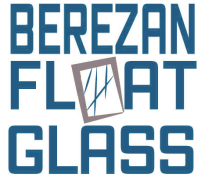 ТОВ «Березанський завод листового скла»вул. Героїв Небесної Сотні, 14Ам. БерезаньКиївська областьтел. (093) 771 57 03Площа будівлі/площа ділянкиМісцезнаходження об’єктаПризначення будівель та станПлоща виробничих приміщень 1200 кв. м;розмір земельної ділянки 3га07540, Київська обл., м. Березань, вул. Шевченків шлях, 157харчова промисловість, логістикаПлоща нежитлової будівлі 9840 кв. м, розмір земельної ділянки 1га07540, Київська обл., м. Березань, вул. Медична, 15 ахірургічний корпус (комунальна власність, незавершене будівництво)Площа житлових будівель 2х3539 кв. м, розмір земельної ділянки 0,72 га07540, Київська обл., м. Березань, вул. Шевченків шлях, 94бдва 56-квартирні житлові будинки (приватна власність)Площа житлової будівлі 2635 кв. м, розмір земельної ділянки 0,35 га07540, Київська обл., м. Березань, ж/м Садовий, 945-квартирний житловий будинок Площа житлової будівлі 600 кв. м, розмір земельної ділянки 0,35 га07540, Київська обл., м. Березань, вул. Березанський шлях12-квартирний житловий будинок 